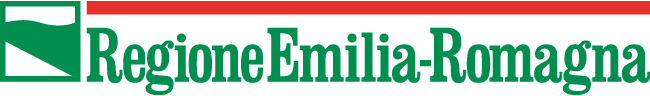 DOMANDA DI CONTRIBUTO PER L’INNOVAZIONE E LA SOSTENIBILITA’ DEL SISTEMA PRODUTTIVO DELL’EMILIA-ROMAGNA – annualità 2021 In attuazione dell’art. 17 comma 3 L.R.14/2014 correlato al premio Innovatori Responsabili VI edizione 2020DICHIARAZIONE SOSTITUTIVA DI CERTIFICAZIONE E ATTO DI NOTORIETA’Tale dichiarazione viene resa in conformità agli articoli 46 e 47 del decreto del Presidente della Repubblica n. 445 del 28 dicembre 2000, nella consapevolezza delle conseguenze anche penali previste dal decreto medesimo per chi attesta il falso)Io sottoscritto (cognome e nome) ______________________________________________________Nato a _________________________________________________ in data ____________________Residente a _________________________________ in via __________________________________CF ______________________________________in qualità di legale rappresentante o suo delegato del soggetto proponentese Impresa/Associazione/Scuola/Università (categorie A,B,C,D,F,G )Ragione sociale ……………………………………………………………………………………………………………………………codice fiscale …………………………………………………… partita iva …………………………………………………………….Se libero professionista (categoria E) Denominazione / forma giuridica in caso di società …………………………………………………………………… partita iva ………………………………………………………codice fiscale ……………………………………………………….tipologia professionista ……………………………………………………………………………………………………………….ordine o collegio professionale di appartenenza………………………………………………………………………....numero di iscrizione…………………………………………………………………………………………………………………….soggetto iscritto alla cassa di competenza …………………………………………………………………………………..soggetto non ordinistico iscritto alla separata sezione INPS   ………………………………………………………cassa di previdenza professionale di appartenenza ……………………………………………………………………..numero di iscrizione /matricola della cassa di previdenza professionale di appartenenza …………..soggetto è iscritto all’INAIL…………………………………………………………………………………………………………..Dati relativi a ciascun professionista facente parte della società/associazioneConsapevole di incorrere nelle sanzioni penali ai sensi dell’art. 76 del DPR n.445/2000 recante “T.U. delle disposizioni legislative e regolamenti in materia di documentazione amministrativa” in caso di dichiarazioni mendaci e di esibizione di atti falsi o contenenti dati non rispondenti a veritàCHIEDEL’ammissione al contributo previsto dal bando per l’INNOVAZIONE E LA SOSTENIBILITA’ DEL SISTEMA PRODUTTIVO DELL’EMILIA-ROMAGNA, annualità 2021 A TALE FINE DICHIARAChe il contributo richiesto è finalizzato alla realizzazione delle attività previste nel progetto  dal titolo ________________________________, per un totale di spese previste nel 2021  pari a _______________, suddiviso tra le seguenti tipologie di spesa: Che le azioni e le tipologie di spesa per le quali viene richiesto il presente contributo, sono le medesime illustrate nel progetto inserito con modalità telematica, dal titolo  _____________________________________________________________________________di essere in possesso dei requisiti di ammissione prescritti dal bando;di essere consapevole che la perdita di taluno dei requisiti o il mancato rispetto di taluna delle condizioni e/o prescrizioni previste dal bando per concorrere all'assegnazione del premio e all'eventuale concessione del contributo economico previsto, comporteranno la revoca totale/parziale del contributo eventualmente concesso con conseguente obbligo di restituzione del contributo stesso maggiorato degli interessi legali maturati;di operare sul territorio della regione Emilia-Romagna e che lo stesso progetto ha effetti sul territorio regionale;di possedere una situazione di regolarità contributiva nei confronti di INPS e INAIL e/o presso le rispettive Casse di previdenza al momento della verifica per la concessione del contributo e nelle successive fasi di liquidazione;di rispettare le norme dell’ordinamento giuridico italiano in materia di prevenzione degli infortuni sui luoghi di lavoro e delle malattie professionali, della sicurezza sui luoghi di lavoro, dei contratti collettivi di lavoro e delle normative relative alla tutela ambientale, all'inserimento dei disabili, alle pari opportunità, al contrasto del lavoro irregolare e riposo giornaliero e settimanale;di essere regolarmente costituito; di possedere capacità di contrarre ovvero non è stato oggetto di azione interdittiva o altra sanzione che comporti il divieto di contrarre con la pubblica amministrazione;di garantire comportamenti professionalmente corretti, vale a dire che nei confronti del legale rappresentante non deve essere stata pronunciata sentenza passata in giudicato o essere stato emesso decreto penale di condanna divenuto irrevocabile o sentenza di applicazione della pena su richiesta, ai sensi dell’art. 444 c.p.p. per reati gravi in danno dello stato o della Comunità che incidono sulla moralità professionale;di non aver usufruito in precedenza di altri finanziamenti pubblici finalizzati alla realizzazione, anche parziale, delle stesse spese previste nel progetto;ai sensi della vigente normativa antimafia, che nei propri confronti non sussistono le cause di divieto, di decadenza o di sospensione previste dall’art. 67 del D. Lgs. n. 159/2011 e successive modificazioni ed integrazioni e di non essere a conoscenza dell’esistenza di tali cause nei confronti dei soggetti indicati nell’art. 85 del D. Lgs. n. 159/2011 e ss. mm. ii.;solo per i soggetti appartenenti alle categorie A, B, C, D,che l’impresa è iscritta nel registro delle imprese presso la CCIAA competente per territorio entro la data di presentazione della domanda;che l'impresa è attiva, non è in stato di liquidazione o di fallimento e non è state soggetta a procedure di fallimento o di concordato nel quinquennio precedente la data di presentazione della domanda. In deroga a tale principio si ammettono le imprese che abbiano ottenuto il decreto di omologazione previsto dagli artt. 160 e ss. della legge fallimentare;che il rappresentante legale e i soggetti indicati nell’articolo 85 del D.Lgs. 6 settembre 2011, n. 159 e ss. mm. e ii. non sono destinatari di provvedimenti di decadenza, di sospensione o di divieto di cui all’art. 67 del medesimo decreto;che l’impresa non si trova in difficoltà, ai sensi del regolamento (UE) n. 651/2014 della Commissione del 17 giugno 2014 che dichiara alcune categorie di aiuti compatibili con il mercato interno in applicazione degli articoli 107 e 108 del Trattato sul funzionamento dell’Unione Europea, alla data del 31 dicembre 2019; che l'impresa non è stata oggetto nei precedenti 3 anni di procedimenti amministrativi connessi ad atti di revoca per indebita percezione di risorse pubbliche, per carenza dei requisiti essenziali, o per irregolarità della documentazione prodotta per cause imputabili all’azienda e non sanabili;che l'impresa non è destinataria di un ordine di recupero pendente a seguito di una decisione della Commissione Europea che dichiara l’aiuto ricevuto illegale ed incompatibile con il mercato comune o di aver ricevuto un ordine di recupero a seguito di una precedente decisione della Commissione Europea che dichiara un aiuto illegale e incompatibile con il mercato comune e di aver restituito tale aiuto o di averlo depositato in un conto bloccato;solo per i soggetti appartenenti alle categorie E:che l'attività professionale è svolta alla data di presentazione della domanda;che, nel caso di società, la stessa non si trovi in stato di liquidazione (anche volontaria) e non sia soggetta a procedure di fallimento, di concordato preventivo, amministrazione controllata o altre procedure concorsuali o di Organismi di composizione della crisi ex L. 4/2012 per sovraindebitamento;di rientrare nei parametri dimensionali di PMI ai sensi della Raccomandazione della Commissione del 6 maggio 2003 e del Decreto Ministeriale 18 aprile 2005;che la maggioranza dei componenti la forma associata o societaria è costituita da professionisti che, alla data di presentazione della domanda, svolgono attività professionale e non sono lavoratori dipendenti o pensionati;solo per la categoria F:che l’Associazione non fornisce servizi a favore dell’Amministrazione concedente, secondo quanto previsto dall’art.4, c.6 del DL95/2012 convertito in L.135/2012. E AUTORIZZA la Regione all’utilizzo del codice fiscale e all’accesso alle piattaforme delle casse previdenziali di competenza per la verifica della regolarità contributivaSI IMPEGNA(per tutte le categorie)a comunicare tempestivamente alla Regione l’eventuale perdita di taluno dei requisiti previsti dal bando regionale per partecipare all'assegnazione del premio e alla concessione del contributo;a restituire, in caso di accertata irregolarità, il contributo indebitamente percepito, maggiorato degli interessi legali maturati nel periodo intercorrente tra la data di ricevimento del contributo medesimo e quella della sua restituzione alla Regione;a fornire, laddove richiesti dalla Regione, tutti i dati e le informazioni necessarie allo svolgimento delle attività di valutazione e monitoraggio; a rispettare tutti gli obblighi previsti nel bando a carico dei beneficiari del contributo;ad autorizzare gli opportuni controlli che la Regione si riserva di effettuare in ogni momento – anche nei 5 anni successivi alla liquidazione del saldo del contributo- al fine di verificare il rispetto, da parte dei beneficiari, degli obblighi previsti dal bando;DICHIARAZIONE PARAMETRI DIMENSIONALI E “DE MINIMIS” (ai sensi degli artt. 46 e 47 del D.P.R. 445/2000)IMPRESA o PROFESSIONISTA BENEFICIARIO(Questa sezione deve essere compilata solo dai soggetti, appartenenti alle categorie A,B,C,D,E )Il sottoscritto ______________________________nato a ____________________ il __________CF ____________________in qualità di legale rappresentante dell'impresa/ forma giuridica in caso di società_____________________________________________________________________________, ai sensi degli artt. 46 e 47 del D.P.R. 445/2000, consapevole della responsabilità penale cui può andare incontro nel caso di affermazioni mendacidichiaradi essere a conoscenza delle disposizioni previste nel Decreto del Ministero delle Attività Produttive 18 aprile 2005: “Adeguamento alla disciplina comunitaria dei criteri di individuazione di piccole e medie imprese” (G.U. 12 ottobre 2005 – in recepimento della Raccomandazione 2003/361/CE);Relativamente alla situazione societaria si riporta la situazione in cui si trova l’impresa richiedente alla data di presentazione della domanda□ l’impresa è autonoma 	□ l’impresa presenta legami di associazione□ l’impresa presenta legami di collegamento(nel caso si abbiano sia legami di associazione sia di collegamento barrare entrambe le caselle)Imprese collegate (periodo di riferimento = ultimo esercizio contabile chiuso ed approvato precedente alla data di sottoscrizione della domanda):Imprese associate (periodo di riferimento = ultimo esercizio contabile chiuso ed approvato precedente alla data di sottoscrizione della domanda):Il sottoscritto, inoltre, preso atto del Regolamento (UE) n. 1407/2013 del 18 dicembre 2013 “de minimis” pubblicato nella G.U.U.E. 24 dicembre 2013, n. L 352.dichiarache l’impresa, congiuntamente con altre imprese ad essa eventualmente collegate a monte e a valle nell’ambito del concetto di “impresa unica” e tenuto conto di quanto previsto dal art.3 comma 8 del Regolamento UE 1407/2013, non ha beneficiato, nell’esercizio finanziario in questione nonché nei due esercizi finanziari precedenti, di contributi pubblici, percepiti a titolo di aiuti "de minimis" ai sensi del Regolamento (UE) n. 1407/2013 e di altri regolamenti "de minimis" anche precedentemente vigenti, per un importo superiore a € 200.000,00 (€ 100.000,00 se l’impresa opera nel settore del trasporto di merci su strada per conto terzi), in quanto nel corso del periodo sopra indicato:□Che il soggetto proponente ha un esercizio finanziario con scadenza___________□ NON E’ STATO CONCESSO nell’esercizio finanziario corrente e nei due esercizi finanziari precedenti alcun aiuto «"de minimis"».    □ SONO STATI CONCESSI nell’esercizio finanziario corrente e nei due esercizi finanziari precedenti i seguenti aiuti «"de minimis"»: (Aggiungere righe se necessario)Nome e CognomeData eluogo dinascitaPI/CFOrdine/collegio professionale di appartenenzaNumero di iscrizioneall’ordine/collegioprofessionaleCassa diprevidenzaNumero di iscrizionealla cassa diprevidenzaprofessionale diappartenenzaNumero diiscrizionegestioneseparata INPS(L.335/95)Tipologie di spesa Spese previste nel 2021(in euro)a) Spese per forniture e servizi esterni per la realizzazione delle azioni di innovazione previste nel progetto, compresi incontri, workshop e iniziative di formazione rivolti a stakeholders interni ed esternib) Spese per forniture e servizi esterni per la diffusione e promozione dell’intervento realizzato, compresa l’implementazione di siti internet e applicazioni web e le spese per la realizzazione di materiali in formato videoc) Spese sostenute dalle scuole secondarie di secondo grado per viaggi di istruzione  (direttamente connesse al progetto, nella misura non superiore al 50% del totale delle spese ammesse)TOTALE SPESE PREVISTE Denominazione, CF e P.IVAOccupati (ULA)FatturatoTotale di bilancioDenominazione, CF e P.IVAOccupati (ULA)FatturatoTotale di bilancioEnte EroganteNormativa di riferimentoData concessioneImporto concessoData di erogazioneImporto effettivo ricevutoTOTALE